“济世杯”系列之第八届“职行中南”名企模拟招聘大赛报名方式报名方式扫描下方二维码即可参与报名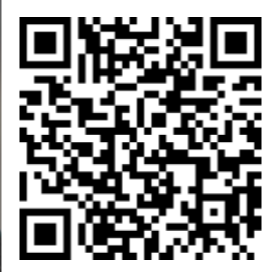 报名截止2020年10月18日 24：00